                                  Združenie na ochranu práv občana – AVES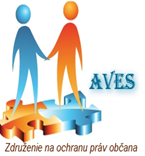 Sídlo: Jána Poničana 9, 841 07 Bratislava,  IČO: 50 252 151, reg. MV SR, č.: VVS/1-900/90-48449zast.: Eva Stupavská, Mgr. Jarmila Fillová, Stanislav Kollár, Zuzana Šemrová, Nadežda Horváthováe-mail: zdruzenie.aves@centrum.sk, tel.: 0907 908 869PRIHLÁŠKA PRE ČLENA OBČIANSKEHO ZDRUŽENIAVYHLÁSENIE ŽIADATEĽA O PRIJATIE ZA ČLENADolu podpísaný ...............  žiadam o členstvo v občianskom združení Združenie na ochranu práv občana – AVES. Svojím podpisom potvrdzujem, že som oboznámený so stanovami občianskeho združenia Združenie na ochranu práv občana – AVES a zaväzujem sa ich rešpektovať a budem riadne platiť členské príspevky.V ..................., dňa ...............                                                                                                      ................................................                                                                                                                                                                                       člen  Údaje poskytnuté v prihláške (okrem kontaktného mena) sú internou záležitosťou občianskeho združenia Združenie na ochranu práv občana – AVES. Tieto údaje sú k dispozícií len pre členov výkonného výboru a osobu predsedu združenia. Bez výslovného súhlasu člena, nebudú tieto údaje poskytnuté iným členom občianskeho združenia.Prihláška prijatá dňa: ...................................................Členstvo v OZ  Združenie na ochranu práv občana – AVES schválené ÁNO - NIE  dňa: ...............................................OZ Združenie na ochranu práv občana – AVES, Jána Poničana 9, 841 07 Bratislava, zdruzenie.aves@centrum.skIČO: 50 252 151, bankové spojenie: Slovenská sporiteľňa, č. účtu:  SK 1309 0000 0000 51 25 06 06 32Osobné údaje žiadateľaOsobné údaje žiadateľaOsobné údaje žiadateľameno:meno:Priezvisko:Priezvisko:Titul:Titul:E-mail adresa:E-mail adresa:Telefón:Telefón:Kontaktná adresaKontaktná adresaKontaktná adresaUlica:Popisné číslo.:Mesto/obec: